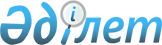 О признании утратившими силу некоторых постановлений акимата Осакаровского районаПостановление акимата Осакаровского района Карагандинской области от 11 января 2021 года № 03/01. Зарегистрировано Департаментом юстиции Карагандинской области 15 января 2021 года № 6163
      В соответствии с законами Республики Казахстан от 23 января 2001 года "О местном государственном управлении и самоуправлении в Республике Казахстан", от 6 апреля 2016 года "О правовых актах" акимат района ПОСТАНОВЛЯЕТ:
      1. Признать утратившими силу некоторые постановления акимата Осакаровского района согласно приложению к настоящему постановлению.
      2. Контроль за исполнением настоящего постановления возложить на заместителя акима района Шалабаеву Алму Кабыкеновну.
      3. Настоящее постановление вводится в действие со дня его первого официального опубликования. Перечень утративших силу некоторых постановлений акимата Осакаровского района
      1. Постановление акимата Осакаровского района от 19 января 2017 года №03/01 "Об установлении квоты рабочих мест для трудоустройства лиц, состоящих на учете службы пробации, а также лиц, освобожденных из мест лишения свободы и граждан из числа молодежи, потерявших или оставшихся до наступления совершеннолетия без попечения родителей, являющихся выпускниками организаций образования по Осакаровскому району" (зарегистрировано в Реестре государственной регистрации нормативных правовых актов №4139, опубликовано в районной газете "Сельский труженик" от 18 февраля 2017 года №7 (7543), Эталонном контрольном банке нормативных правовых актов Республики Казахстан в электронном виде 21 февраля 2017 года).
      2. Постановление акимата Осакаровского района от 25 апреля 2017 года №20/01 "О внесении изменений в постановление акимата Осакаровского района от 19 января 2017 года № 03/01 "Об установлении квоты рабочих мест для трудоустройства лиц, состоящих на учете службы пробации, а также лиц, освобожденных из мест лишения свободы и граждан из числа молодежи, потерявших или оставшихся до наступления совершеннолетия без попечения родителей, являющихся выпускниками организаций образования по Осакаровскому району на 2017 год" (зарегистрировано в Реестре государственной регистрации нормативных правовых актов № 4254, опубликовано в Эталонном контрольном банке нормативных правовых актов Республики Казахстан в электронном виде 23 мая 2017 года).
      3. Постановление акимата Осакаровского района от 11 июня 2018 года №41/01 "О внесении изменений в постановление акимата Осакаровского района от 19 января 2017 года № 03/01 "Об установлении квоты рабочих мест для трудоустройства лиц, состоящих на учете службы пробации, а также лиц, освобожденных из мест лишения свободы и граждан из числа молодежи, потерявших или оставшихся до наступления совершеннолетия без попечения родителей, являющихся выпускниками организаций образования по Осакаровскому району" (зарегистрировано в Реестре государственной регистрации нормативных правовых актов № 4830, опубликовано в Эталонном контрольном банке нормативных правовых актов Республики Казахстан в электронном виде 4 июля 2018 года).
					© 2012. РГП на ПХВ «Институт законодательства и правовой информации Республики Казахстан» Министерства юстиции Республики Казахстан
				
      Аким Осакаровского района

Н. Кобжанов
Приложение
к постановлению
акимата Осакаровского
района
от 11 января 2021 года
№ 03/01